                                                                                                              ПРОЕКТ 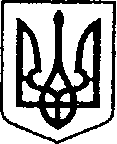 (№ 704 від 11.11.2021 р.)УКРАЇНАЧЕРНІГІВСЬКА ОБЛАСТЬН І Ж И Н С Ь К А    М І С Ь К А    Р А Д А____ сесія VIIІ скликанняР І Ш Е Н Н Явід  ___________ 2021 р.                   м. Ніжин	                        № ___________Відповідно до статей 25, 26, 42, 59, 60, 73 Закону України «Про місцеве самоврядування в Україні», Закону України «Про оренду державного та комунального майна» від 03 жовтня 2019 року № 157-XI, Порядку передачі в оренду державного та комунального майна, затвердженого постановою Кабінету Міністрів України від 03 червня 2020 року № 483 «Деякі питання оренди державного та комунального майна», Регламентy Ніжинської міської ради Чернігівської області, затвердженого рішенням Ніжинської міської ради від 27 листопада 2020 року № 3-2/2020 (зі змінами), рішення Ніжинської міської ради «Про орендодавця комунального майна Ніжинської міської об’єднаної територіальної громади» №18-66/2020 від 23 січня 2020 року, рішення Ніжинської міської ради Чернігівської області «Про відмову у продовженні договору оренди нерухомого майна, що належить до комунальної власності територіальної громади міста Ніжина № 8 від 01 лютого 2019 року, розташованого за адресою: Чернігівська область, місто Ніжин, вулиця Богушевича, 3» №_______ від _______2021 р., враховуючи лист виконавчого комітету Ніжинської міської ради Чернігівської області № 011-14/2171 від 11 листопада 2021 р. міська рада вирішила:1. Виключити з Переліку другого типу об’єкт комунальної власності Ніжинської територіальної громади, а саме: нежитлове приміщення (1-й бокс гаражу), загальною площею 24,8 кв. м., розміщене за адресою: Чернігівська область, місто Ніжин, вулиця Богушевича, 3.2. Визнати таким, що втратив чинність, підпункт 1.31 пункту 1 рішення Ніжинської міської ради Чернігівської області «Про затвердження Переліку другого типу комунального майна Ніжинської міської об’єднаної територіальної громади» № 39-72/2020 від 29 квітня 2020 року.3. Начальнику відділу комунального майна управління комунального майна та земельних відносин Ніжинської міської ради Чернігівської області Федчун Н. О. забезпечити оприлюднення даного рішення на офіційному сайті Ніжинської міської ради Чернігівської області протягом п’яти робочих днів після його прийняття.4. Організацію виконання даного рішення покласти на першого заступника міського голови з питань діяльності виконавчих органів ради Вовченка Ф. І. та начальника управління комунального майна та земельних відносин Ніжинської міської ради Чернігівської області Онокало І. А.5. Контроль даного рішення покласти на постійну комісію міської ради з житлово-комунального господарства, комунальної власності, транспорту і зв’язку та енергозбереження (голова комісії – Дегтяренко В. М.).Міський голова			      	          		                   Олександр КОДОЛАПодає:Начальник управління комунального майната земельних відносин Ніжинської міської ради	            Ірина ОНОКАЛОПогоджують:Перший заступник міського голови з питань діяльностівиконавчих органів ради                                                          Федір ВОВЧЕНКОСекретар Ніжинської міської ради                                          Юрій ХОМЕНКОНачальник відділуюридично-кадрового забезпечення апарату                                                                В’ячеслав ЛЕГАвиконавчого комітетуНіжинської міської ради		Головний спеціаліст-юрист відділубухгалтерського обліку, звітностіта правового забезпечення управліннякомунального майна та земельнихвідносин Ніжинської міської ради                                        Сергій САВЧЕНКОГолова постійної комісії міськоїради з питань житлово-комунальногогосподарства, комунальної власності, транспорту і зв’язку та енергозбереження	          Вячеслав ДЕГТЯРЕНКОГолова постійної комісії міської ради з питаньрегламенту, законності, охорони прав і свобод громадян,запобігання корупції, адміністративно-територіальногоустрою, депутатської діяльності та етики                              Валерій САЛОГУБПояснювальна записка до проекту рішення: «Про виключення з переліку другого типу об’єкта комунальної власності Ніжинської територіальної громади: нежитлове приміщення (1-й бокс гаражу), загальною площею 24,8 кв. м., розміщене за адресою: Чернігівська область, місто Ніжин, вулиця Богушевича, 3»від «11» листопада 2021 р. № 704	Проект рішення «Про виключення з переліку другого типу обєкта комунальної власності Ніжинської територіальної громади: нежитлове приміщення (1-й бокс гаражу), загальною площею 24,8 кв. м., розміщене за адресою: Чернігівська область, місто Ніжин, вулиця Богушевича, 3»:1-передбачає виключення з Переліку другого типу об’єкт комунальної власності Ніжинської територіальної громади, а саме: нежитлове приміщення (1-й бокс гаражу), загальною площею 24,8 кв. м., розміщене за адресою: Чернігівська область, місто Ніжин, вулиця Богушевича, 3 та визнання таким, що втратив чинність підпункт 1.31 пункту 1 рішення Ніжинської міської ради Чернігівської області «Про затвердження Переліку другого типу комунального майна Ніжинської міської об’єднаної територіальної громади» № 39-72/2020 від 29 квітня 2020 року, з метою використання вищезгаданого майна для власних потреб балансоутримувача – виконавчого комітету Ніжинської міської ради Чернігівської області – зберігання обладнання комунальної власності.2-підставою для підготовки даного проекту рішення є лист виконавчого комітету Ніжинської міської ради Чернігівської області № 011-14/2171 від 11 листопада 2021 р.;3-проект рішення підготовлений з дотриманням норм Конституції України, відповідно до статей 25, 26, 42, 59, 60, 73 Закону України «Про місцеве самоврядування в Україні», Закону України «Про оренду державного та комунального майна» від 03 жовтня 2019 року № 157-XI, Порядку передачі в оренду державного та комунального майна, затвердженого постановою Кабінету Міністрів України від 03 червня 2020 року № 483 «Деякі питання оренди державного та комунального майна», Регламентy Ніжинської міської ради Чернігівської області, затвердженого рішенням Ніжинської міської ради від 27 листопада 2020 року № 3-2/2020 (зі змінами), рішення Ніжинської міської ради «Про орендодавця комунального майна Ніжинської міської об’єднаної територіальної громади» №18-66/2020 від 23 січня 2020 року, рішення Ніжинської міської ради Чернігівської області «Про відмову у продовженні договору оренди нерухомого майна, що належить до комунальної власності територіальної громади міста Ніжина № 8 від 01 лютого 2019 року, розташованого за адресою: Чернігівська область, місто Ніжин, вулиця Богушевича, 3» №_______ від _______2021 р;4-відповідальний за підготовку проекту рішення - начальник відділу комунального майна управління комунального майна та земельних відносин Ніжинської міської ради Чернігівської області Федчун Н.О.Начальник управління комунального майната земельних відносин Ніжинської міської ради	            Ірина ОНОКАЛОПро    виключення   з    переліку   другого типу об’єкта комунальної власності Ніжинської територіальної громади: нежитлове приміщення (1-й бокс гаражу), загальною площею 24,8 кв. м., розміщене за адресою: Чернігівська область,         місто Ніжин, вулиця Богушевича, 3